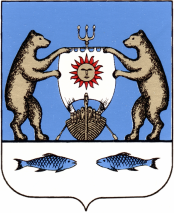 Российская Федерация                                                                                 Новгородская область Новгородский районСовет депутатов Панковского городского поселенияР Е Ш Е Н И Е  от 26.12.2022 № 129п. ПанковкаО бюджете Панковского городского поселения на 2023 год и на плановый период 2024 и 2025 годовВ соответствии с Бюджетным кодексом Российской Федерации, Уставом Панковского городского поселения, Положением «О бюджетном процессе Панковского городского поселения», утвержденным Советом депутатов Панковского городского поселения от 14.12.2016 № 86,Совет депутатов Панковского городского поселенияРЕШИЛ:1. Утвердить основные характеристики бюджета Панковского городского поселения (далее – бюджет поселения) на 2023 год:1) прогнозируемый общий объем доходов бюджета поселения в сумме 40 901,721 тыс. рублей;2) общий объем расходов бюджета поселения в сумме 40 901,721 тыс. рублей;3) прогнозируемый профицит бюджета поселения 0,0 тыс. рублей.2. Утвердить основные характеристики бюджета поселения на 2024 год и на 2025 год:1) прогнозируемый общий объем доходов бюджета поселения на 2024 год в сумме 39 154,22 тыс. рублей и на 2025 год в сумме 40 403,43 тыс. рублей;2) общий объем расходов бюджета поселения на 2024 год в сумме 34 502, 63577 тыс. рублей и на 2025 год в сумме 36 142,96927 тыс. рублей;3) прогнозируемый профицит бюджета поселения на 2024 год в сумме 4 651,58423 тыс. рублей, и на 2025 год в сумме 4 260,46073 тыс. рублей.3. Установить, что доходы от федеральных налогов и сборов, в том числе налогов, предусмотренных специальными налоговыми режимами, региональных и местных налогов и сборов, неналоговые доходы, поступающие от плательщиков (физических и юридических лиц), подлежат зачислению в бюджет Панковского городского поселения по нормативам, установленным Бюджетным кодексом Российской Федерации, областным законом «О межбюджетных отношениях в Новгородской области, областным законом Новгородской области «Об областном бюджете на 2023 год и на плановый период 2024 и 2025 годов» и настоящим решением:- налог на доходы физических лиц – по нормативу 10%;- земельный налог – по нормативу 100%;- налог на имущество физических лиц – по нормативу 100%;- единый сельскохозяйственный налог – по нормативу 50%;- доходы от передачи в аренду земельных участков, государственная собственность на которые не разграничена и которые расположены в границах поселений, а также средства от продажи права на заключение договоров аренды указанных земельных участков - по нормативу 50%;- доходы от продажи земельных участков, государственная собственность на которые не разграничена и которые расположены в границах Панковского городского поселения - по нормативу 50%;- доходы, поступающие в порядке возмещения расходов, понесенных в связи с эксплуатацией имущества поселения – по нормативу 100%;- государственная пошлина за совершение нотариальных действий должностными лицами органов местного самоуправления поселения, уполномоченными в соответствии с законодательными актами РФ на совершение нотариальных действий - по нормативу 100%;- плата за увеличение площади земельных участков, находящихся в частной собственности, в результате перераспределения таких земельных участков и земель (или земельных участков), государственная собственность на которые не разграничена и которые расположены в границах городских поселений – по нормативу 50%;- дифференцированные нормативы отчислений в бюджет от акцизов на автомобильный и прямогонный бензин, дизельное топливо, моторные масла для дизельных и (или) карбюраторных (инжекторных) двигателей, производимые на территории Российской Федерации - по нормативу 0,0211%;- прочие неналоговые доходы бюджетов городских поселений – по нормативу 100%.4. Утвердить прогнозируемые поступления доходов в бюджет поселения на 2023 год и на плановый период 2024 и 2025 годов согласно приложению 1 к настоящему Решению.5. Утвердить распределение бюджетных ассигнований по разделам, подразделам, целевым статьям (муниципальным программам Панковского городского поселения и внепрограммным направлениям деятельности), группам и подгруппам видов расходов классификации расходов бюджета поселения на 2023 год и на плановый период 2024 и 2025 годов согласно приложению 2 к настоящему Решению.6. Утвердить ведомственную структуру расходов бюджета поселения на 2023 год и на плановый период 2024 и 2025 годов согласно приложению 3 к настоящему Решению.7. Утвердить общий объем бюджетных ассигнований на исполнение публичных нормативных обязательств на 2023 год в сумме 319,80120 тыс. рублей, на 2024 год в сумме 319,80120 тыс. рублей и на 2025 год в сумме 319,80120 тыс. рублей.8. Утвердить объем межбюджетных трансфертов, получаемых из других бюджетов бюджетной системы Российской Федерации на 2023 год в сумме 5248,911 тыс. рублей, на 2024 год в сумме 1 554,9 тыс. рублей и на 2025 год в сумме 1 565,5 тыс. рублей.9. Утвердить объем межбюджетных трансфертов, предоставляемых бюджету Новгородского муниципального района на 2023 год в сумме 597,62 тыс. рублей, на 2024 год в сумме 161,82 тыс. рублей и на 2025 год в сумме 161,82 тыс. рублей.10. Утвердить источники внутреннего финансирования дефицита бюджета поселения на 2023 год и на плановый период 2024 и 2025 годов согласно приложению 4 к настоящему Решению.Установить, что в 2023 году остатки средств бюджета поселения  по состоянию на 1 января 2023 года, за исключением остатков неиспользованных средств дорожного фонда Панковского городского поселения, межбюджетных трансфертов, полученных из областного бюджета и бюджета района в форме субвенций, субсидий и иных межбюджетных трансфертов, имеющих целевое назначение, а также утвержденного в составе источников внутреннего финансирования дефицита бюджета поселения снижения остатков средств на счете по учету средств бюджета поселения, могут в полном объеме направляться на покрытие временных кассовых разрывов.11. Утвердить распределение бюджетных ассигнований по целевым статьям муниципальных программ Панковского городского поселения, разделам, подразделам, группам и подгруппам видов расходов классификации расходов бюджета поселения на 2023 год и на плановый период 2024 и 2025 годов согласно приложению № 5 к настоящему Решению.12. Утвердить объем бюджетных ассигнований дорожного фонда Панковского городского поселения на 2023 год в сумме 10 056,41 тыс. рублей, на 2024 год в сумме 10 014,47 тыс. рублей и на 2025 год в сумме 10 481,09 тыс. рублей.13. Операции со средствами, поступающими во временное распоряжение получателей средств бюджета Панковского городского поселения в соответствии нормативными правовыми актами Российской Федерации, нормативными правовыми актами области и Панковского городского поселения, в соответствии с заключенным Соглашением учитываются на лицевых счетах, открытых в управлении Федерального казначейства по Новгородской области.14. Установить в 2023 – 2025 годах для расчета средств по возмещению расходов, связанных со служебными командировками на территории Российской Федерации, органам местного самоуправления и организациям, финансируемым за счет средств бюджета поселения, размер суточных за каждый день нахождения в служебной командировке на территории Луганской народной Республики и Донецкой Народной Республики, Запорожской и Херсонской областей – 8 480,00 рублей, в прочих населенных пунктах – 700,00 рублей. 15. Установить в 2023 – 2025 годах размер ежегодной единовременной компенсационной выплаты на лечение (оздоровление) лицам, замещающим муниципальные должности Панковского городского поселения и должности муниципальной службы Панковского городского поселения в сумме 40 100,00 рублей ежегодно.16. Утвердить объем резервного фонда Администрации Панковского городского поселения на 2023 год в сумме 10,0 тыс. рублей, на 2024 год в сумме 10,0 тыс. рублей, на 2025 год в сумме 10,0 тыс. рублей.17. Утвердить объем условно утверждаемых расходов на 2024 год в объеме 2,5 процента общего объема расходов бюджета поселения (без учета расходов бюджета, предусмотренных за счет межбюджетных трансфертов из других бюджетов бюджетной системы Российской Федерации, имеющих целевое назначение) в сумме 939,983 тыс. рублей, на 2025 год в объеме 5 процентов общего объема расходов бюджета поселения (без учета расходов бюджета, предусмотренных за счет межбюджетных трансфертов из других бюджетов бюджетной системы Российской Федерации, имеющих целевое назначение) в сумме 1941,89650 тыс. рублей.18. Утвердить верхний предел муниципального внутреннего и внешнего долга Панковского городского поселения на 01 января 2024 года в сумме 0,00 тыс. рублей, на 01 января 2025 года в сумме 0,00 тыс. рублей, на 01 января 2026 года в сумме 0,00 тыс. рублей.Утвердить верхний предел муниципального внутреннего и внешнего долга Панковского городского поселения по муниципальным гарантиям Панковского городского поселения в валюте Российской Федерации на 01 января 2024 года в сумме 0,00 тыс. рублей, на 01 января 2025 года в сумме 0,00 тыс. рублей, на 01 января 2026 года в сумме 0,00 тыс. рублей.19. Субсидии юридическим лицам (за исключением субсидий государственным (муниципальным) учреждениям), индивидуальным предпринимателям и физическим лицам – производителям товаров, работ, услуг, а также субсидии некоммерческим организациям, не являющимся государственными (муниципальными) учреждениями предоставляются согласно порядкам, установленным нормативно-правовыми актами Администрации Панковского городского поселения:- в рамках муниципальной программы «Формирование современной городской среды на территории Панковского городского поселения Новгородского муниципального района Новгородской области на 2018-2024 годы» на выполнение работ, направленных на благоустройство дворовой территории многоквартирных домов, расположенных на территории Панковского городского поселения:а) Управляющим организациям;б) Товариществам собственников жилья;в) Жилищным и жилищно-строительным кооперативам;г) Иным специализированным потребительским кооперативам, выбранным собственниками помещений в многоквартирном доме.20. Установить, что в соответствии с решениями Главы Панковского городского поселения дополнительно к основаниям, установленным пунктом 3 статьи 217 Бюджетного кодекса Российской Федерации, может осуществляться внесение изменений в сводную бюджетную роспись бюджета Панковского городского поселения без внесения изменений в настоящее решение по следующим основаниям:а) приведение кодов бюджетной классификации расходов и источников внутреннего финансирования дефицита бюджета городского поселения в соответствие с бюджетной классификацией Российской Федерации;б) перераспределение бюджетных ассигнований между подгруппами вида расходов классификации расходов бюджета в пределах общего объема бюджетных ассигнований, предусмотренных главному распорядителю средств бюджета городского поселения по соответствующей целевой статье и группе вида расходов классификации расходов бюджета поселения;в) перераспределение бюджетных ассигнований в пределах, утвержденных настоящим решением, объемов бюджетных ассигнований на финансовое обеспечение реализации муниципальных программ Панковского городского поселения в связи с внесением изменений в муниципальные программы поселения, если такие изменения не связаны с определением видов и объемов межбюджетных трансфертов;г) перераспределение бюджетных ассигнований, в том числе в случае образования экономии, между разделами, подразделами, целевыми статьями, группами и подгруппами видов расходов классификации расходов бюджета поселения в пределах объема бюджетных ассигнований, предусмотренных главному распорядителю средств бюджета городского поселения на реализацию непрограммного направления деятельности;д) перераспределение бюджетных ассигнований между разделами, подразделами, целевыми статьями, группами и подгруппами видов расходов классификации расходов бюджета поселения, в том числе путем введения новых кодов классификации расходов, в пределах бюджетных ассигнований, предусмотренных главному распорядителю средств бюджета поселения для выполнения условий в целях получения субсидий из областного бюджета;е) увеличение бюджетных ассигнований по отдельным разделам, подразделам, целевым статьям, группам и подгруппам видов расходов классификации расходов бюджета поселения за счет экономии по использованию бюджетных ассигнований на оказание муниципальных услуг - в пределах общего объема бюджетных ассигнований, предусмотренных главному распорядителю средств бюджета поселения на оказание муниципальных услуг при условии, что увеличение бюджетных ассигнований по соответствующему виду расходов не превышает 10 процентов;ж) поступление уведомлений из областного бюджета на предоставление межбюджетных трансфертов сверх объемов соответствующих безвозмездных поступлений бюджета поселения, утвержденных настоящим Решением, а также в случае сокращения (возврата при отсутствии потребности) указанных межбюджетных трансфертов;з) направление бюджетных ассигнований дорожного фонда Панковского городского поселения в объеме их неполного использования в отчетном финансовом году на увеличение бюджетных ассигнований дорожного фонда Панковского городского поселения в текущем финансовом году в соответствии со статьей 96 и пунктом 5 статьи 179.4 Бюджетного кодекса Российской Федерации;и) перераспределение бюджетных ассигнований между главными распорядителями средств бюджета поселения, разделами, подразделами, целевыми статьями (муниципальными программами Панковского городского поселения и непрограммными направлениями деятельности), группами и подгруппами видов расходов классификации расходов бюджета поселения в целях финансового обеспечения мероприятий, обеспечивающих достижение целей, показателей и результатов федеральных проектов, входящих в состав национальных проектов (программ), определенных Указом Президента Российской Федерации от 7 мая 2018 года № 204 «О национальных целях и стратегических задачах развития Российской Федерации на период до 2024 года».21. Настоящее Решение вступает в силу с 1 января 2023 года.22.Опубликовать Решение в газете «Панковский вестник» и разместить на официальном сайте Администрации Панковского городского поселения в информационно-телекоммуникационной сети «Интернет» по адресу: панковка-адм.рф.Глава Панковского городского поселения                                     А.С. ПетровПредседатель Совета депутатовПанковского городского поселения                                               Г.И. ШенягинаПриложение №3					к решению Совета депутатов Панковского городского поселения от 12.2022 № "О бюджете Панковского городского поселения на 2023 год и на плановый период 2024 и 2025 годов"Ведомственная структура расходов бюджета поселения на 2023 год и на плановый период 2024 и 2025 годовПриложение №4                                                                                                                    к решению Совета депутатов Панковского городского поселения от 12.2022 № "О бюджете Панковского городского поселения на 2023 год и на плановый период 2024 и 2025 годов"Приложение № 5 к решению Совета депутатов Панковского городского поселения от 12.2022 № "О бюджете Панковского городского поселения на 2023 год и на плановый период 2024 и 2025 годов"Распределение бюджетных ассигнований по целевым статьям муниципальных программ Панковского городского поселения,  разделам, подразделам, группам и подгруппам видов расходов классификации расходов бюджета поселения на 2023 год и на плановый период 2024 и 2025 годовПриложение 1Приложение 1Приложение 1к решению Совета депутатов Панковского городского поселения от 12.2022 № "О бюджете Панковского городского поселения на 2023 год и на плановый период 2024 и 2025 годов"к решению Совета депутатов Панковского городского поселения от 12.2022 № "О бюджете Панковского городского поселения на 2023 год и на плановый период 2024 и 2025 годов"к решению Совета депутатов Панковского городского поселения от 12.2022 № "О бюджете Панковского городского поселения на 2023 год и на плановый период 2024 и 2025 годов"к решению Совета депутатов Панковского городского поселения от 12.2022 № "О бюджете Панковского городского поселения на 2023 год и на плановый период 2024 и 2025 годов"к решению Совета депутатов Панковского городского поселения от 12.2022 № "О бюджете Панковского городского поселения на 2023 год и на плановый период 2024 и 2025 годов"к решению Совета депутатов Панковского городского поселения от 12.2022 № "О бюджете Панковского городского поселения на 2023 год и на плановый период 2024 и 2025 годов"к решению Совета депутатов Панковского городского поселения от 12.2022 № "О бюджете Панковского городского поселения на 2023 год и на плановый период 2024 и 2025 годов"к решению Совета депутатов Панковского городского поселения от 12.2022 № "О бюджете Панковского городского поселения на 2023 год и на плановый период 2024 и 2025 годов"к решению Совета депутатов Панковского городского поселения от 12.2022 № "О бюджете Панковского городского поселения на 2023 год и на плановый период 2024 и 2025 годов"Прогнозируемые поступления доходов
в бюджет поселения на 2023 год и на плановый период 2024 и 2025 годовПрогнозируемые поступления доходов
в бюджет поселения на 2023 год и на плановый период 2024 и 2025 годовПрогнозируемые поступления доходов
в бюджет поселения на 2023 год и на плановый период 2024 и 2025 годовПрогнозируемые поступления доходов
в бюджет поселения на 2023 год и на плановый период 2024 и 2025 годов(тыс. рублей)Код бюджетной классификацииНаименованиеСумма Сумма Сумма Код бюджетной классификацииНаименование2023202420251 00 00000 00 0000 000НАЛОГОВЫЕ И НЕНАЛОГОВЫЕ ДОХОДЫ35 652,8137 599,3238 837,931 01 00000 00 0000 000НАЛОГИ НА ПРИБЫЛЬ, ДОХОДЫ17 840,0018 767,7019 987,601 01 02000 01 0000 110Налог на доходы физических лиц17 840,0018 767,7019 987,601 01 02010 01 0000 110Налог на доходы физических лиц с доходов, источником которых является налоговый агент, за исключением доходов, в отношении которых исчисление и уплата налога осуществляются в соответствии со статьями 227, 227.1 и 228 Налогового кодекса Российской Федерации16 551,9017 423,0018 574,701 01 02020 01 0000 110Налог на доходы физических лиц с доходов, полученных от осуществления деятельности физическими лицами, зарегистрированными в качестве индивидуальных предпринимателей, нотариусов, занимающихся частной практикой, адвокатов, учредивших адвокатские кабинеты, и других лиц, занимающихся частной практикой в соответствии со статьей 227 Налогового кодекса Российской Федерации10,6010,8011,001 01 02030 01 0000 110Налог на доходы физических лиц с доходов, полученных физическими лицами в соответствии со статьей 228 Налогового кодекса Российской Федерации293,50298,80299,501 01 02080 01 0000 110Налог на доходы физических лиц части суммы налога, превышающей 650 000 рублей, относящейся к части налоговой базы, превышающей 5 000 000 рублей (за исключением налога на доходы физических лиц с сумм прибыли контролируемой иностранной компании, в том числе фиксированной прибыли контролируемой иностранной компании)984,001 035,101 102,401 03 00000 00 0000 000НАЛОГИ НА ТОВАРЫ (РАБОТЫ, УСЛУГИ), РЕАЛИЗУЕМЫЕ НА ТЕРРИТОРИИ РОССИЙСКОЙ ФЕДЕРАЦИИ595,81626,22674,431 03 02000 01 0000 110Акцизы по подакцизным товарам (продукции), производимым на территории Российской Федерации595,81626,22674,431 03 02230 01 0000 110Доходы от уплаты акцизов на дизельное топливо, подлежащие распределению между бюджетами субъектов Российской Федерации и местными бюджетами с учетом установленных дифференцированных нормативов отчислений в местные бюджеты282,21298,76322,551 03 02231 01 0000 110Доходы от уплаты акцизов на дизельное топливо, подлежащие распределению между бюджетами субъектов Российской Федерации и местными бюджетами с учетом установленных дифференцированных нормативов отчислений в местные бюджеты (по нормативам, установленным федеральным законом о федеральном бюджете в целях формирования дорожных фондов субъектов Российской Федерации)282,21298,76322,551 03 02240 01 0000 110Доходы от уплаты акцизов на моторные масла для дизельных и (или) карбюраторных (инжекторных) двигателей, подлежащие распределению между бюджетами субъектов Российской Федерации и местными бюджетами с учетом установленных дифференцированных нормативов отчислений в местные бюджеты1,962,042,151 03 02241 01 0000 110Доходы от уплаты акцизов на моторные масла для дизельных и (или) карбюраторных (инжекторных) двигателей, подлежащие распределению между бюджетами субъектов Российской Федерации и местными бюджетами с учетом установленных дифференцированных нормативов отчислений в местные бюджеты (по нормативам, установленным федеральным законом о федеральном бюджете в целях формирования дорожных фондов субъектов Российской Федерации)1,962,042,151 03 02250 01 0000 110Доходы от уплаты акцизов на автомобильный бензин, подлежащие распределению между бюджетами субъектов Российской Федерации и местными бюджетами с учетом установленных дифференцированных нормативов отчислений в местные бюджеты348,86364,55389,451 03 02251 01 0000 110Доходы от уплаты акцизов на автомобильный бензин, подлежащие распределению между бюджетами субъектов Российской Федерации и местными бюджетами с учетом установленных дифференцированных нормативов отчислений в местные бюджеты (по нормативам, установленным федеральным законом о федеральном бюджете в целях формирования дорожных фондов субъектов Российской Федерации)348,86364,55389,451 03 02260 01 0000 110Доходы от уплаты акцизов на прямогонный бензин, подлежащие распределению между бюджетами субъектов Российской Федерации и местными бюджетами с учетом установленных дифференцированных нормативов отчислений в местные бюджеты-37,22-39,13-39,721 03 02261 01 0000 110Доходы от уплаты акцизов на прямогонный бензин, подлежащие распределению между бюджетами субъектов Российской Федерации и местными бюджетами с учетом установленных дифференцированных нормативов отчислений в местные бюджеты (по нормативам, установленным федеральным законом о федеральном бюджете в целях формирования дорожных фондов субъектов Российской Федерации)-37,22-39,13-39,721 06 00000 00 0000 000НАЛОГИ НА ИМУЩЕСТВО13 731,0014 709,0014 677,001 06 01000 00 0000 110Налог на имущество физических лиц3 087,003 112,003 137,001 06 01030 13 0000 110Налог на имущество физических лиц, взимаемый по ставкам, применяемым к объектам налогообложения, расположенным в границах городских поселений3 087,003 112,003 137,001 06 06000 00 0000 110Земельный налог10 644,0011 597,0011 540,001 06 06033 13 0000 110Земельный налог с организаций, обладающих земельным участком, расположенным в границах городских поселений6 400,006 876,506 848,001 06 06043 13 0000 110Земельный налог с физических лиц, обладающих земельным участком, расположенным в границах городских поселений4 244,004 720,504 692,001 08 00000 00 0000 000ГОСУДАРСТВЕННАЯ ПОШЛИНА6,506,206,601 08 04020 01 0000 110Государственная пошлина за совершение нотариальных действий должностными лицами органов местного самоуправления, уполномоченными в соответствии с законодательными актами Российской Федерации на совершение нотариальных действий6,506,206,601 11 00000 00 0000 000ДОХОДЫ ОТ ИСПОЛЬЗОВАНИЯ ИМУЩЕСТВА, НАХОДЯЩЕГОСЯ В ГОСУДАРСТВЕННОЙ И МУНИЦИПАЛЬНОЙ СОБСТВЕННОСТИ2 415,102 425,802 427,901 11 05000 00 0000 120Доходы, получаемые в виде арендной либо иной платы за передачу в возмездное пользование государственного и муниципального имущества (за исключением имущества бюджетных и автономных учреждений, а также имущества государственных и муниципальных унитарных предприятий, в том числе казенных)2 226,002 226,002 226,001 11 05010 00 0000 120Доходы, получаемые в виде арендной платы за земельные участки, государственная собственность на которые не разграничена, а также средства от продажи права на заключение договоров аренды указанных земельных участков2 217,102 217,102 217,101 11 05013 13 0000 120Доходы, получаемые в виде арендной платы за земельные участки, государственная собственность на которые не разграничена и которые расположены в границах городских поселений, а также средства от продажи права на заключение договоров аренды указанных земельных участков2 217,102 217,102 217,101 11 05020 00 0000 120Доходы, получаемые в виде арендной платы за земли после разграничения государственной собственности на землю, а также средства от продажи права на заключение договоров аренды указанных земельных участков (за исключением земельных участков бюджетных и автономных учреждений)4,304,304,301 11 05025 13 0000 120Доходы, получаемые в виде арендной платы, а также средства от продажи права на заключение договоров аренды за земли, находящиеся в собственности городских поселений (за исключением земельных участков муниципальных бюджетных и автономных учреждений)4,304,304,301 11 05070 00 0000 120Доходы от сдачи в аренду имущества, составляющего государственную (муниципальную) казну (за исключением земельных участков)4,604,604,601 11 05075 13 0000 120Доходы от сдачи в аренду имущества, составляющего казну городских поселений (за исключением земельных участков)4,604,604,601 11 09000 00 0000 120Прочие доходы от использования имущества и прав, находящихся в государственной и муниципальной собственности (за исключением имущества бюджетных и автономных учреждений, а также имущества государственных и муниципальных унитарных предприятий, в том числе казенных)189,10199,80201,901 11 09045 13 0000 120Прочие поступления от использования имущества, находящегося в собственности городских поселений (за исключением имущества муниципальных бюджетных и автономных учреждений, а также имущества муниципальных унитарных предприятий, в том числе казенных)189,10199,80201,901 14 00000 00 0000 000ДОХОДЫ ОТ ПРОДАЖИ МАТЕРИАЛЬНЫХ И НЕМАТЕРИАЛЬНЫХ АКТИВОВ837,40837,40837,401 14 06013 13 0000 430Доходы от продажи земельных участков, государственная собственность на которые не разграничена и которые расположены в границах городских поселений826,00826,00826,00 1 14 06313 13 0000 430Плата за увеличение площади земельных участков, находящихся в частной собственности, в результате перераспределения таких земельных участков и земель (или земельных участков), государственная собственность на которые не разграничена и которые расположены в границах городских поселений11,4011,4011,401 17 00000 00 0000 000ПРОЧИЕ НЕНАЛОГОВЫЕ ДОХОДЫ227,00227,00227,001 17 05050 13 0000 180Прочие неналоговые доходы бюджетов городских поселений227,00227,00227,002 00 00000 00 0000 000БЕЗВОЗМЕЗДНЫЕ ПОСТУПЛЕНИЯ5 248,9111 554,901 565,502 02 20000 00 0000 150Субсидии бюджетам бюджетной системы Российской Федерации (межбюджетные субсидии)1 620,001 080,001 080,002 02 25555 13 0000 150Субсидии бюджетам городских поселений на реализацию программ формирования современной городской среды3 167,0110,000,002 02 29999 13 0000 150Прочие субсидии бюджетам городских поселений1 620,001 080,001 080,002 02 29999 13 7152 150Субсидии бюджетам городских поселений на формирование муниципальных дорожных фондов1 620,001 080,001 080,002 02 30000 00 0000 150Субвенции бюджетам бюджетной системы Российской Федерации461,90474,90485,502 02 30024 13 0000 150Субвенции бюджетам городских поселений на выполнение передаваемых полномочий субъектов Российской Федерации174,30174,30174,302 02 30024 13 7028 150Субвенции бюджетам городских поселений на возмещение затрат по содержанию штатных единиц, осуществляющих переданные отдельные государственные полномочия области174,30174,30174,302 02 35118 13 0000 150Субвенции бюджетам городских поселений на осуществление первичного воинского учета органами местного самоуправления поселений, муниципальных и городских округов287,60300,60311,20ВСЕГО ДОХОДОВВСЕГО ДОХОДОВ40 901,72139 154,2240 403,43Приложение 2Приложение 2Приложение 2к решению Совета депутатов Панковского городского поселения от 12.2022 № "О бюджете Панковского городского поселения на 2023 год и на плановый период 2024 и 2025 годов"к решению Совета депутатов Панковского городского поселения от 12.2022 № "О бюджете Панковского городского поселения на 2023 год и на плановый период 2024 и 2025 годов"к решению Совета депутатов Панковского городского поселения от 12.2022 № "О бюджете Панковского городского поселения на 2023 год и на плановый период 2024 и 2025 годов"к решению Совета депутатов Панковского городского поселения от 12.2022 № "О бюджете Панковского городского поселения на 2023 год и на плановый период 2024 и 2025 годов"к решению Совета депутатов Панковского городского поселения от 12.2022 № "О бюджете Панковского городского поселения на 2023 год и на плановый период 2024 и 2025 годов"к решению Совета депутатов Панковского городского поселения от 12.2022 № "О бюджете Панковского городского поселения на 2023 год и на плановый период 2024 и 2025 годов"к решению Совета депутатов Панковского городского поселения от 12.2022 № "О бюджете Панковского городского поселения на 2023 год и на плановый период 2024 и 2025 годов"к решению Совета депутатов Панковского городского поселения от 12.2022 № "О бюджете Панковского городского поселения на 2023 год и на плановый период 2024 и 2025 годов"к решению Совета депутатов Панковского городского поселения от 12.2022 № "О бюджете Панковского городского поселения на 2023 год и на плановый период 2024 и 2025 годов"Распределение бюджетных ассигнований по разделам, подразделам, целевым статьям (муниципальным программам Панковского городского поселения и внепрограммным направлениям деятельности), группам и подгруппам видов расходов классификации расходов бюджета поселения на 2023 год и на плановый период 2024 и 2025 годов                                                                     Распределение бюджетных ассигнований по разделам, подразделам, целевым статьям (муниципальным программам Панковского городского поселения и внепрограммным направлениям деятельности), группам и подгруппам видов расходов классификации расходов бюджета поселения на 2023 год и на плановый период 2024 и 2025 годов                                                                     Распределение бюджетных ассигнований по разделам, подразделам, целевым статьям (муниципальным программам Панковского городского поселения и внепрограммным направлениям деятельности), группам и подгруппам видов расходов классификации расходов бюджета поселения на 2023 год и на плановый период 2024 и 2025 годов                                                                     Распределение бюджетных ассигнований по разделам, подразделам, целевым статьям (муниципальным программам Панковского городского поселения и внепрограммным направлениям деятельности), группам и подгруппам видов расходов классификации расходов бюджета поселения на 2023 год и на плановый период 2024 и 2025 годов                                                                     Распределение бюджетных ассигнований по разделам, подразделам, целевым статьям (муниципальным программам Панковского городского поселения и внепрограммным направлениям деятельности), группам и подгруппам видов расходов классификации расходов бюджета поселения на 2023 год и на плановый период 2024 и 2025 годов                                                                     Распределение бюджетных ассигнований по разделам, подразделам, целевым статьям (муниципальным программам Панковского городского поселения и внепрограммным направлениям деятельности), группам и подгруппам видов расходов классификации расходов бюджета поселения на 2023 год и на плановый период 2024 и 2025 годов                                                                     Распределение бюджетных ассигнований по разделам, подразделам, целевым статьям (муниципальным программам Панковского городского поселения и внепрограммным направлениям деятельности), группам и подгруппам видов расходов классификации расходов бюджета поселения на 2023 год и на плановый период 2024 и 2025 годов                                                                     Распределение бюджетных ассигнований по разделам, подразделам, целевым статьям (муниципальным программам Панковского городского поселения и внепрограммным направлениям деятельности), группам и подгруппам видов расходов классификации расходов бюджета поселения на 2023 год и на плановый период 2024 и 2025 годов                                                                     Распределение бюджетных ассигнований по разделам, подразделам, целевым статьям (муниципальным программам Панковского городского поселения и внепрограммным направлениям деятельности), группам и подгруппам видов расходов классификации расходов бюджета поселения на 2023 год и на плановый период 2024 и 2025 годов                                                                     (тыс. рублей)НаименованиеРзПРЦСРВРСумма Сумма Сумма НаименованиеРзПРЦСРВР202320242025Общегосударственные вопросы0112 812,5155712 805,8645713 968,97807Функционирование высшего должностного лица субъекта Российской Федерации и муниципального образования01021 383,232781 383,232781 383,23278Внепрограммные направления деятельности010220 0 00 000001 383,232781 383,232781 383,23278Глава муниципального образования010220 1 00 000001 383,232781 383,232781 383,23278Расходы на обеспечение функций органов местного самоуправления010220 1 00 010001 383,232781 383,232781 383,23278Расходы на выплаты персоналу государственных (муниципальных) органов010220 1 00 010001201 383,232781 383,232781 383,23278Функционирование Правительства Российской  Федерации, высших исполнительных органов государственной власти субъектов Российской Федерации, местных администраций010410 690,6287910 254,8287910 254,82879Внепрограммные направления деятельности010420 0 00 0000010 690,6287910 254,8287910 254,82879Расходы на содержание аппарата органов местного самоуправления010420 2 00 0000010 254,8287910 254,8287910 254,82879Расходы на обеспечение функций органов местного самоуправления010420 2 00 0100010 080,5287910 080,5287910 080,52879Расходы на выплаты персоналу государственных (муниципальных) органов010420 2 00 010001208 249,216798 249,216798 249,21679Иные закупки товаров, работ и услуг для обеспечения государственных (муниципальных) нужд010420 2 00 010002401 766,000001 766,000001 766,00000Уплата налогов, сборов и иных платежей010420 2 00 0100085065,3120065,3120065,31200Содержание штатных единиц, осуществляющих переданные отдельные государственные полномочия области за счет субвенции, предоставленной из бюджета Новгородской области010420 2 00 70280174,30000174,30000174,30000Расходы на выплаты персоналу государственных (муниципальных) органов010420 2 00 70280120167,40000167,40000167,40000Иные закупки товаров, работ и услуг для обеспечения государственных (муниципальных) нужд010420 2 00 702802406,900006,900006,90000Межбюджетные трансферты010420 4 00 00000435,800000,000000,00000Иные межбюджетные трансферты бюджету муниципального района на возмещение затрат на содержание штатных единиц, осуществляющие переданные полномочия поселения в области градостроительной деятельности010420 4 00 9301081,100000,000000,00000Иные межбюджетные трансферты010420 4 00 9301054081,100000,000000,00000Иные межбюджетные трансферты бюджету муниципального района по возмещению затрат на содержание штатных единиц, осуществляющих переданные полномочия поселения по муниципальному жилищному контролю010420 4 00 93030354,700000,000000,00000Иные межбюджетные трансферты010420 4 00 93030540354,700000,000000,00000Обеспечение деятельности финансовых,  налоговых и таможенных органов и органов   финансового (финансово-бюджетного) надзора0106161,82000161,82000161,82000Внепрограммные направления деятельности010620 0 00 00000161,82000161,82000161,82000Межбюджетные трансферты010620 4 00 00000161,82000161,82000161,82000Иные межбюджетные трансферты бюджету муниципального района на возмещение затрат по содержанию штатных единиц, осуществляющих переданные полномочия поселения по внешнему муниципальному финансовому контролю010620 4 00 93020161,82000161,82000161,82000Иные межбюджетные трансферты010620 4 00 93020540161,82000161,82000161,82000Обеспечение проведения выборов и референдумов01070,000000,00000161,20000Внепрограммные направления деятельности010720 0 00 000000,000000,00000161,20000Прочие внепрограммные расходы010720 3 00 000000,000000,00000161,20000Проведение выборов депутатов муниципального образования010720 3 00 250100,000000,00000161,20000Специальные расходы010720 3 00 250108800,000000,00000161,20000Резервные фонды011110,0000010,0000010,00000Внепрограммные направления деятельности011120 0 00 0000010,0000010,0000010,00000Резервные фонды011120 5 00 0000010,0000010,0000010,00000Резервные фонды  011120 5 00 2503010,0000010,0000010,00000Резервные средства011120 5 00 2503087010,0000010,0000010,00000Другие общегосударственные вопросы0113566,83400995,983001 997,89650Муниципальная программа «Устойчивое развитие территории Панковского городского поселения на 2021-2023 годы»011301 0 00 0000056,000000,000000,00000Повышение общего уровня благоустройства и санитарного содержания Панковского городского поселения для обеспечения достойного и комфортного проживания населения011301 0 01 0000056,000000,000000,00000Реализация государственной политики в области приватизации и управления муниципальной собственностью011301 0 01 2504056,000000,000000,00000Иные закупки товаров, работ и услуг для обеспечения государственных (муниципальных) нужд011301 0 01 2504024056,000000,000000,00000Внепрограммные направления деятельности011320 0 00 00000510,83400995,983001 997,89650Прочие внепрограммные расходы011320 3 00 00000510,83400995,983001 997,89650Реализация государственной политики в области приватизации и управления муниципальной собственностью011320 3 00 2504058,0000056,0000056,00000Иные закупки товаров, работ и услуг для обеспечения государственных (муниципальных) нужд011320 3 00 2504024058,0000056,0000056,00000Решение прочих общегосударственных программ011320 3 00 25270452,834000,000000,00000Исполнение судебных актов 011320 3 00 25270830452,834000,000000,00000Условно-утвержденные расходы011320 3 00 999900,00000939,983001 941,89650Резервные средства011320 3 00 999908700,00000939,983001 941,89650Национальная оборона02287,60000300,60000311,20000Мобилизационная и вневойсковая подготовка0203287,60000300,60000311,20000Внепрограммные направления деятельности020320 0 00 00000287,60000300,60000311,20000Прочие внепрограммные расходы020320 3 00 00000287,60000300,60000311,20000Осуществление первичного воинского учета на территориях, где отсутствуют военные комиссариаты  020320 3 00 51180287,60000300,60000311,20000Расходы на выплаты персоналу государственных (муниципальных) органов020320 3 00 51180120254,00000266,00000274,70000Иные закупки товаров, работ и услуг для обеспечения государственных (муниципальных) нужд020320 3 00 5118024033,6000034,6000036,50000Национальная безопасность и правоохранительная деятельность03530,00000343,20000343,20000Защита населения и территории от чрезвычайных ситуаций природного и техногенного характера, пожарная безопасность0310530,00000343,20000343,20000Муниципальная программа «Устойчивое развитие территории Панковского городского поселения на 2021-2023 годы»031001 0 00 00000530,000000,000000,00000Защита населения и территории Панковского городского поселения от чрезвычайных ситуаций природного и техногенного характера,  пожарная безопасность031001 0 04 00000190,000000,000000,00000Мероприятия в области пожарной безопасности031001 0 04 25110190,000000,000000,00000Иные закупки товаров, работ и услуг для обеспечения государственных (муниципальных) нужд031001 0 04 25110240190,000000,000000,00000Профилактика терроизма и экстремизма на территории Панковского городского поселения031001 0 05 00000340,000000,000000,00000Мероприятия по предупреждению и ликвидации последствий чрезвычайных ситуаций и стихийных бедствий природного и техногенного характера031001 0 05 25120340,000000,000000,00000Иные закупки товаров, работ и услуг для обеспечения государственных (муниципальных) нужд031001 0 05 25120240340,000000,000000,00000Внепрограммные направления деятельности031020 0 00 000000,00000343,20000343,20000Прочие внепрограммные расходы031020 3 00 000000,00000343,20000343,20000Мероприятия в области пожарной безопасности031020 3 00 251100,00000193,20000193,20000Иные закупки товаров, работ и услуг для обеспечения государственных (муниципальных) нужд031020 3 00 251102400,00000193,20000193,20000Мероприятия по предупреждению и ликвидации последствий чрезвычайных ситуаций и стихийных бедствий природного и техногенного характера031020 3 00 251200,00000150,00000150,00000Иные закупки товаров, работ и услуг для обеспечения государственных (муниципальных) нужд031020 3 00 251202400,00000150,00000150,00000Национальная экономика0410 106,4100010 014,4700010 481,09000Дорожное хозяйство (дорожные фонды)040910 056,4100010 014,4700010 481,09000Муниципальная программа "Комплексное развитие транспортной инфраструктуры на  территории Панковского городского поселения на 2017-2027 годы"040902 0 00 0000010 056,4100010 014,4700010 481,09000Повышение надежности и безопасности движения по автомобильным дорогам местного значения040902 0 01 0000010 056,4100010 014,4700010 481,09000Содержание автомобильных дорог общего пользования местного значения в границах населенных пунктов 040902 0 01 25160700,00000200,00000200,00000Иные закупки товаров, работ и услуг для обеспечения государственных (муниципальных) нужд040902 0 01 25160240700,00000200,00000200,00000Капитальный ремонт и ремонт автомобильных дорог общего пользования местного значения в границах населенных пунктов 040902 0 01 251707 331,410008 464,470008 931,09000Иные закупки товаров, работ и услуг для обеспечения государственных (муниципальных) нужд040902 0 01 251702407 331,410008 464,470008 931,09000Мероприятия по капитальному ремонту и ремонту автомобильных дорог общего пользования местного значения в границах населенных пунктов за счет субсидии, предоставленной из бюджета Новгородской области040902 0 01 715201 620,000001 080,000001 080,00000Иные закупки товаров, работ и услуг для обеспечения государственных (муниципальных) нужд040902 0 01 715202401 620,000001 080,000001 080,00000Мероприятия по капитальному ремонту и ремонту автомобильных дорог общего пользования местного значения в границах населенных пунктов, в целях софинансирования которых предоставляется субсидия из бюджета Новгородской области040902 0 01 S1520405,00000270,00000270,00000Иные закупки товаров, работ и услуг для обеспечения государственных (муниципальных) нужд040902 0 01 S1520240405,00000270,00000270,00000Другие вопросы в области национальной экономики041250,000000,000000,00000Муниципальная программа «Устойчивое развитие территории Панковского городского поселения на 2021-2023 годы»041201 0 00 0000050,000000,000000,00000Повышение общего уровня благоустройства и санитарного содержания Панковского городского поселения для обеспечения достойного и комфортного проживания населения041201 0 01 0000050,000000,000000,00000Мероприятия по землеустройству и землепользованию041201 0 01 2514050,000000,000000,00000Иные закупки товаров, работ и услуг для обеспечения государственных (муниципальных) нужд041201 0 01 2514024050,000000,000000,00000Жилищно-коммунальное хозяйство0516 683,5942310 640,0000010 640,00000Жилищное хозяйство05011 180,000001 180,000001 180,00000Внепрограммные направления деятельности050120 0 00 000001 180,000001 180,000001 180,00000Прочие внепрограммные расходы050120 3 00 000001 180,000001 180,000001 180,00000Расходы на капитальный ремонт муниципального жилого фонда050120 3 00 253901 180,000001 180,000001 180,00000Иные закупки товаров, работ и услуг для обеспечения государственных (муниципальных) нужд050120 3 00 253902401 180,000001 180,000001 180,00000Комунальное хозяйство05021 500,000000,000000,00000Муниципальная программа  «Устойчивое развитие территории Панковского городского поселения на 2021-2023 годы»050201 0 00 000001 500,000000,000000,00000Обеспечение поддержания в техническом исправном состоянии инженерных сетей и сооружений 050201 0 08 000001 500,000000,000000,00000Прочие мероприятия в области коммунального хозяйства 050201 0 08 252201 500,000000,000000,00000Иные закупки товаров, работ и услуг для обеспечения государственных (муниципальных) нужд050201 0 08 252202401 500,000000,000000,00000Благоустройство050314 003,594239 460,000009 460,00000Муниципальная программа  «Устойчивое развитие территории Панковского городского поселения на 2021-2023 годы»050301 0 00 000007 963,830230,000000,00000Повышение общего уровня благоустройства и санитарного содержания Панковского городского поселения для обеспечения достойного и комфортного проживания населения050301 0 01 000007 213,830230,000000,00000Озеленение территории поселения050301 0 01 25210750,000000,000000,00000Иные закупки товаров, работ и услуг для обеспечения государственных (муниципальных) нужд050301 0 01 25210240750,000000,000000,00000Прочие мероприятия по благоустройству 050301 0 01 252306 389,407490,000000,00000Иные закупки товаров, работ и услуг для обеспечения государственных (муниципальных) нужд050301 0 01 252302406 389,407490,000000,00000Поддержка проектов местных инициатив граждан, проживающих на территории Панковского городского поселения050301 0 02 00000750,000000,000000,00000Мероприятия по реализации проектов местных инициатив граждан050301 0 02 25180750,000000,000000,00000Иные закупки товаров, работ и услуг для обеспечения государственных (муниципальных) нужд050301 0 02 25180240750,000000,000000,00000Внепрограммные направления деятельности050320 0 00 000000,000007 110,000007 680,00000Прочие внепрограммные расходы050320 3 00 000000,000007 110,000007 680,00000Озеленение территории поселения050320 3 00 252100,00000750,00000750,00000Иные закупки товаров, работ и услуг для обеспечения государственных (муниципальных) нужд050320 3 00 252102400,00000750,00000750,00000Прочие мероприятия по благоустройству 050320 3 00 252300,000006 360,000006 930,00000Иные закупки товаров, работ и услуг для обеспечения государственных (муниципальных) нужд050320 3 00 252302400,000006 360,000006 930,00000Муниципальная программа "Комплексное развитие транспортной инфраструктуры на  территории Панковского городского поселения на 2017-2027 годы"050302 0 00 000001 861,000001 780,000001 780,00000Повышение надежности и безопасности движения по автомобильным дорогам местного значения050302 0 01 000001 861,000001 780,000001 780,00000Организация уличного освещения с использованием новых технологий050302 0 01 251901 861,000001 780,000001 780,00000Иные закупки товаров, работ и услуг для обеспечения государственных (муниципальных) нужд050302 0 01 251902401 861,000001 780,000001 780,00000Муниципальная программа "Формирование современной городской среды на территории Панковского городского поселения Новгородского муниципального района Новгородской области на 2018-2024 годы"050303 0 00 000004253,18674570,000000,00000Проведение ремонта и обустройства дворовых территорий МКД050303 0 01 000000,00000540,000000,00000Прочие мероприятия в рамках Муниципальной  программы  «Формирование современной городской среды на территории Панковского городского поселения Новгородского муниципального района Новгородской области на 2018-2024 годы»050303 0 01 252500,00000540,000000,00000Иные закупки товаров, работ и услуг для обеспечения государственных (муниципальных) нужд050303 0 01 252502400,0000040,000000,00000Субсидии юридическим лицам (кроме некоммерческих организаций), индивидуальным предпринимателям, физическим лицам - производителям товаров, работ, услуг050303 0 01 252508100,00000500,000000,00000Национальный проект «Жилье и городская среда»050303 0 F0 000000,000000,000000,00000Федеральный проект «Формирование комфортной городской среды»050303 0 F2 000000,000000,000000,00000Мероприятия по благоустройству дворовых территорий МКД и общественных территорий в рамках муниципальной  программы  «Формирование современной городской среды на территории Панковского городского поселения Новгородского муниципального района Новгородской области на 2018-2024 годы»050303 0 F2 555500,000000,000000,00000Субсидии юридическим лицам (кроме некоммерческих организаций), индивидуальным предпринимателям, физическим лицам - производителям товаров, работ, услуг050303 0 F2 555508100,000000,000000,00000Проведение ремонта и обустройства общественных территорий050303 0 02 000004253,1867430,000000,00000Прочие мероприятия в рамках Муниципальной  программы  «Формирование современной городской среды на территории Панковского городского поселения Новгородского муниципального района Новгородской области на 2018-2024 годы»050303 0 02 25250220,0000030,000000,00000Иные закупки товаров, работ и услуг для обеспечения государственных (муниципальных) нужд050303 0 02 25250240220,0000030,000000,00000Национальный проект «Жилье и городская среда»050303 0 F0 000004 033,186740,000000,00000Федеральный проект «Формирование комфортной городской среды»050303 0 F2 000004 033,186740,000000,00000Мероприятия по благоустройству дворовых территорий МКД и общественных территорий в рамках муниципальной  программы  «Формирование современной городской среды на территории Панковского городского поселения Новгородского муниципального района Новгородской области на 2018-2024 годы»050303 0 F2 555504 033,186740,000000,00000Иные закупки товаров, работ и услуг для обеспечения государственных (муниципальных) нужд050303 0 F2 555502404 033,186740,000000,00000Образование0789,2000014,1000014,10000Профессиональная подготовка, переподготовка и повышение квалификации 070564,000007,000007,00000Муниципальная программа  «Устойчивое развитие территории Панковского городского поселения на 2021-2023 годы»070501 0 00 0000064,000000,000000,00000Повышение эффективности бюджетных расходов за счет вовлечения населения Панковского городского поселения в процессы принятия решений на местном уровне и усиления общественного контроля за реализацией принятых решений070501 0 03 0000064,000000,000000,00000Организация профессионального образования и дополнительного профессионального образования выборных должностных лиц, служащих и муниципальных служащих070501 0 03 2537064,000000,000000,00000Иные закупки товаров, работ и услуг для обеспечения государственных (муниципальных) нужд070501 0 03 2537024064,000000,000000,00000Внепрограммные направления деятельности070520 0 00 000000,000007,000007,00000Прочие внепрограммные расходы070520 3 00 000000,000007,000007,00000Организация профессионального образования и дополнительного профессионального образования выборных должностных лиц, служащих и муниципальных служащих070520 3 00 253700,000007,000007,00000Иные закупки товаров, работ и услуг для обеспечения государственных (муниципальных) нужд070520 3 00 253702400,000007,000007,00000Молодежная политика 070725,200007,100007,10000Внепрограммные направления деятельности070720 0 00 0000025,200007,100007,10000Прочие внепрограммные расходы070720 3 00 0000025,200007,100007,10000Реализация мероприятий для детей и молодежи070720 3 00 2509025,200007,100007,10000Иные закупки товаров, работ и услуг для обеспечения государственных (муниципальных) нужд070720 3 00 2509024025,200007,100007,10000Культура, кинематография0825,0000017,0000017,00000Культура 080125,0000017,0000017,00000Внепрограммные направления деятельности080120 0 00 0000025,0000017,0000017,00000Прочие внепрограммные расходы080120 3 00 0000025,0000017,0000017,00000Мероприятия в области  культуры080120 3 00 2505025,0000017,0000017,00000Иные закупки товаров, работ и услуг для обеспечения государственных (муниципальных) нужд080120 3 00 2505024025,0000017,0000017,00000Социальная политика10319,80120319,80120319,80120Пенсионное обеспечение1001319,80120319,80120319,80120Внепрограммные направления деятельности100120 0 00 00000319,80120319,80120319,80120Прочие внепрограммные расходы100120 3 00 00000319,80120319,80120319,80120Муниципальная пенсия муниципальным служащим, а также лицам, замещавшим муниципальные должности на постоянной (штатной) основе100120 3 00 82100319,80120319,80120319,80120Публичные нормативные социальные выплаты гражданам100120 3 00 82100310319,80120319,80120319,80120Физическая культура и спорт1147,6000047,6000047,60000Физическая культура110147,6000047,6000047,60000Муниципальная программа  «Устойчивое развитие территории Панковского городского поселения на 2021-2023 годы»110101 0 00 0000047,600000,000000,00000Пропаганда здорового образа жизни, укрепление здоровья за счет физической активности населения110101 0 06 0000047,600000,000000,00000Мероприятия в области физической культуры и спорта110101 0 06 2510047,600000,000000,00000Иные закупки товаров, работ и услуг для обеспечения государственных (муниципальных) нужд110101 0 06 2510024047,600000,000000,00000Внепрограммные направления деятельности110120 0 00 000000,0000047,6000047,60000Прочие внепрограммные расходы110120 3 00 000000,0000047,6000047,60000Мероприятия в области физической культуры и спорта110120 3 00 251000,0000047,6000047,60000Иные закупки товаров, работ и услуг для обеспечения государственных (муниципальных) нужд110120 3 00 251002400,0000047,6000047,60000ВСЕГО РАСХОДОВ:40 901,7210034 502,6357736 142,96927(тыс. рублейНаименованиеВедРзПРЦСРВРСумма Сумма Сумма НаименованиеВедРзПРЦСРВР202320242025Администрация Панковского городского поселения35237 734,7100034 502,6357736 142,96927Общегосударственные вопросы3520112 812,5155712 805,8645713 968,97807Функционирование высшего должностного лица субъекта Российской Федерации и муниципального образования35201021 383,232781 383,232781 383,23278Внепрограммные направления деятельности352010220 0 00 000001 383,232781 383,232781 383,23278Глава муниципального образования352010220 1 00 000001 383,232781 383,232781 383,23278Расходы на обеспечение функций органов местного самоуправления352010220 1 00 010001 383,232781 383,232781 383,23278Расходы на выплаты персоналу государственных (муниципальных) органов352010220 1 00 010001201 383,232781 383,232781 383,23278Функционирование Правительства Российской  Федерации, высших исполнительных органов государственной власти субъектов Российской Федерации, местных администраций352010410 690,6287910 254,8287910 254,82879Внепрограммные направления деятельности352010420 0 00 0000010 690,6287910 254,8287910 254,82879Расходы на содержание аппарата органов местного самоуправления352010420 2 00 0000010 254,8287910 254,8287910 254,82879Расходы на обеспечение функций органов местного самоуправления352010420 2 00 0100010 080,5287910 080,5287910 080,52879Расходы на выплаты персоналу государственных (муниципальных) органов352010420 2 00 010001208 249,216798 249,216798 249,21679Иные закупки товаров, работ и услуг для обеспечения государственных (муниципальных) нужд352010420 2 00 010002401 766,000001 766,000001 766,00000Уплата налогов, сборов и иных платежей352010420 2 00 0100085065,3120065,3120065,31200Содержание штатных единиц, осуществляющих переданные отдельные государственные полномочия области за счет субвенции, предоставленной из бюджета Новгородской области352010420 2 00 70280174,30000174,30000174,30000Расходы на выплаты персоналу государственных (муниципальных) органов352010430 2 00 70280120167,40000167,40000167,40000Иные закупки товаров, работ и услуг для обеспечения государственных (муниципальных) нужд352010430 2 00 702802406,900006,900006,90000Межбюджетные трансферты352010420 4 00 00000435,800000,000000,00000Иные межбюджетные трансферты бюджету муниципального района на возмещение затрат на содержание штатных единиц, осуществляющие переданные полномочия поселения в области градостроительной деятельности352010420 4 00 9301081,100000,000000,00000Иные межбюджетные трансферты352010420 4 00 9301054081,100000,000000,00000Иные межбюджетные трансферты бюджету муниципального района по возмещению затрат на содержание штатных единиц, осуществляющих переданные полномочия поселения по муниципальному жилищному контролю352010420 4 00 93030354,700000,000000,00000Иные межбюджетные трансферты352010420 4 00 93030540354,700000,000000,00000Обеспечение деятельности финансовых,  налоговых и таможенных органов и органов   финансового (финансово-бюджетного) надзора3520106161,82000161,82000161,82000Внепрограммные направления деятельности352010620 0 00 00000161,82000161,82000161,82000Межбюджетные трансферты352010620 4 00 00000161,82000161,82000161,82000Иные межбюджетные трансферты бюджету муниципального района на возмещение затрат по содержанию штатных единиц, осуществляющих переданные полномочия поселения по внешнему муниципальному финансовому контролю352010620 4 00 93020161,82000161,82000161,82000Иные межбюджетные трансферты352010620 4 00 93020540161,82000161,82000161,82000Обеспечение проведения выборов и референдумов35201070,000000,00000161,20000Внепрограммные направления деятельности352010720 0 00 000000,000000,00000161,20000Прочие внепрограммные расходы352010720 3 00 000000,000000,00000161,20000Проведение выборов депутатов муниципального образования352010720 3 00 250100,000000,00000161,20000Специальные расходы352010720 3 00 250108800,000000,00000161,20000Резервные фонды352011110,0000010,0000010,00000Внепрограммные направления деятельности352011120 0 00 0000010,0000010,0000010,00000Резервные фонды352011120 5 00 0000010,0000010,0000010,00000Резервные фонды  352011120 5 00 2503010,0000010,0000010,00000Резервные средства352011120 5 00 2503087010,0000010,0000010,00000Другие общегосударственные вопросы3520113566,83400995,983001 997,89650Муниципальная программа «Устойчивое развитие территории Панковского городского поселения на 2021-2023 годы»352011301 0 00 0000056,000000,000000,00000Повышение общего уровня благоустройства и санитарного содержания Панковского городского поселения для обеспечения достойного и комфортного проживания населения352011301 0 01 0000056,000000,000000,00000Реализация государственной политики в области приватизации и управления муниципальной собственностью352011301 0 01 2504056,000000,000000,00000Иные закупки товаров, работ и услуг для обеспечения государственных (муниципальных) нужд352011301 0 01 2504024056,000000,000000,00000Внепрограммные направления деятельности352011320 0 00 00000510,83400995,983001 997,89650Прочие внепрограммные расходы352011320 3 00 00000510,83400995,983001 997,89650Реализация государственной политики в области приватизации и управления муниципальной собственностью352011320 3 00 2504058,0000056,0000056,00000Иные закупки товаров, работ и услуг для обеспечения государственных (муниципальных) нужд352011320 3 00 2504024058,0000056,0000056,00000Решение прочих общегосударственных программ352011320 3 00 25270452,834000,000000,00000Исполнение судебных актов 352011320 3 00 25270830452,834000,000000,00000Условно-утвержденные расходы352011320 3 00 999900,00000939,983001 941,89650Резервные средства352011320 3 00 999908700,00000939,983001 941,89650Национальная оборона35202287,60000300,60000311,20000Мобилизационная и вневойсковая подготовка3520203287,60000300,60000311,20000Внепрограммные направления деятельности352020320 0 00 00000287,60000300,60000311,20000Прочие внепрограммные расходы352020320 3 00 00000287,60000300,60000311,20000Осуществление первичного воинского учета на территориях, где отсутствуют военные комиссариаты  352020320 3 00 51180287,60000300,60000311,20000Расходы на выплаты персоналу государственных (муниципальных) органов352020320 3 00 51180120254,00000266,00000274,70000Иные закупки товаров, работ и услуг для обеспечения государственных (муниципальных) нужд352020320 3 00 5118024033,6000034,6000036,50000Национальная безопасность и правоохранительная деятельность35203530,00000343,20000343,20000Защита населения и территории от чрезвычайных ситуаций природного и техногенного характера, пожарная безопасность3520310530,00000343,20000343,20000Муниципальная программа «Устойчивое развитие территории Панковского городского поселения на 2021-2023 годы»352031001 0 00 00000530,000000,000000,00000Защита населения и территории Панковского городского поселения от чрезвычайных ситуаций природного и техногенного характера,  пожарная безопасность352031001 0 04 00000190,000000,000000,00000Мероприятия в области пожарной безопасности352031001 0 04 25110190,000000,000000,00000Иные закупки товаров, работ и услуг для обеспечения государственных (муниципальных) нужд352031001 0 04 25110240190,000000,000000,00000Профилактика терроизма и экстремизма на территории Панковского городского поселения352031001 0 05 00000340,000000,000000,00000Мероприятия по предупреждению и ликвидации последствий чрезвычайных ситуаций и стихийных бедствий природного и техногенного характера352031001 0 05 25120340,000000,000000,00000Иные закупки товаров, работ и услуг для обеспечения государственных (муниципальных) нужд352031001 0 05 25120240340,000000,000000,00000Внепрограммные направления деятельности352031020 0 00 000000,00000343,20000343,20000Прочие внепрограммные расходы352031020 3 00 000000,00000343,20000343,20000Мероприятия в области пожарной безопасности352031020 3 00 251100,00000193,20000193,20000Иные закупки товаров, работ и услуг для обеспечения государственных (муниципальных) нужд352031020 3 00 251102400,00000193,20000193,20000Мероприятия по предупреждению и ликвидации последствий чрезвычайных ситуаций и стихийных бедствий природного и техногенного характера352031020 3 00 251200,00000150,00000150,00000Иные закупки товаров, работ и услуг для обеспечения государственных (муниципальных) нужд352031020 3 00 251202400,00000150,00000150,00000Национальная экономика3520410 106,4100010 014,4700010 481,09000Дорожное хозяйство (дорожные фонды)352040910 056,4100010 014,4700010 481,09000Муниципальная программа "Комплексное развитие транспортной инфраструктуры на  территории Панковского городского поселения на 2017-2027 годы"352040902 0 00 0000010 056,4100010 014,4700010 481,09000Повышение надежности и безопасности движения по автомобильным дорогам местного значения352040902 0 01 0000010 056,4100010 014,4700010 481,09000Содержание автомобильных дорог общего пользования местного значения в границах населенных пунктов 352040902 0 01 25160700,00000200,00000200,00000Иные закупки товаров, работ и услуг для обеспечения государственных (муниципальных) нужд352040902 0 01 25160240700,00000200,00000200,00000Капитальный ремонт и ремонт автомобильных дорог общего пользования местного значения в границах населенных пунктов 352040902 0 01 251707 331,410008 464,470008 931,09000Иные закупки товаров, работ и услуг для обеспечения государственных (муниципальных) нужд352040902 0 01 251702407 331,410008 464,470008 931,09000Мероприятия по капитальному ремонту и ремонту автомобильных дорог общего пользования местного значения в границах населенных пунктов за счет субсидии, предоставленной из бюджета Новгородской области352040902 0 01 715201 620,000001 080,000001 080,00000Иные закупки товаров, работ и услуг для обеспечения государственных (муниципальных) нужд352040902 0 01 715202401 620,000001 080,000001 080,00000Мероприятия по капитальному ремонту и ремонту автомобильных дорог общего пользования местного значения в границах населенных пунктов, в целях софинансирования которых предоставляется субсидия из бюджета Новгородской области352040902 0 01 S1520405,00000270,00000270,00000Иные закупки товаров, работ и услуг для обеспечения государственных (муниципальных) нужд352040902 0 01 S1520240405,00000270,00000270,00000Другие вопросы в области национальной экономики352041250,000000,000000,00000Муниципальная программа «Устойчивое развитие территории Панковского городского поселения на 2021-2023 годы»352041201 0 00 0000050,000000,000000,00000Повышение общего уровня благоустройства и санитарного содержания Панковского городского поселения для обеспечения достойного и комфортного проживания населения352041201 0 01 0000050,000000,000000,00000Мероприятия по землеустройству и землепользованию352041201 0 01 2514050,000000,000000,00000Иные закупки товаров, работ и услуг для обеспечения государственных (муниципальных) нужд352041201 0 01 2514024050,000000,000000,00000Жилищно-коммунальное хозяйство3520516 683,5942310 640,0000010 640,00000Жилищное хозяйство35205011 180,000001 180,000001 180,00000Внепрограммные направления деятельности352050120 0 00 000001 180,000001 180,000001 180,00000Прочие внепрограммные расходы352050120 3 00 000001 180,000001 180,000001 180,00000Расходы на капитальный ремонт муниципального жилого фонда352050120 3 00 253901 180,000001 180,000001 180,00000Иные закупки товаров, работ и услуг для обеспечения государственных (муниципальных) нужд352050120 3 00 253902401 180,000001 180,000001 180,00000Комунальное хозяйство35205021 500,000000,000000,00000Муниципальная программа  «Устойчивое развитие территории Панковского городского поселения на 2021-2023 годы»352050201 0 00 000001 500,000000,000000,00000Обеспечение поддержания в техническом исправном состоянии инженерных сетей и сооружений 352050201 0 08 000001 500,000000,000000,00000Прочие мероприятия в области коммунального хозяйства 352050201 0 08 252201 500,000000,000000,00000Иные закупки товаров, работ и услуг для обеспечения государственных (муниципальных) нужд352050201 0 08 252202401 500,000000,000000,00000Благоустройство352050314 003,594239 460,000009 460,00000Муниципальная программа  «Устойчивое развитие территории Панковского городского поселения на 2021-2023 годы»352050301 0 00 000007 963,830230,000000,00000Повышение общего уровня благоустройства и санитарного содержания Панковского городского поселения для обеспечения достойного и комфортного проживания населения352050301 0 01 000007 213,830230,000000,00000Озеленение территории поселения352050301 0 01 25210750,000000,000000,00000Иные закупки товаров, работ и услуг для обеспечения государственных (муниципальных) нужд352050301 0 01 25210240750,000000,000000,00000Прочие мероприятия по благоустройству 352050301 0 01 252306 389,407490,000000,00000Иные закупки товаров, работ и услуг для обеспечения государственных (муниципальных) нужд352050301 0 01 252302406389,407490,000000,00000Поддержка проектов местных инициатив граждан, проживающих на территории Панковского городского поселения352050301 0 02 00000750,000000,000000,00000Мероприятия по реализации проектов местных инициатив граждан352050301 0 02 25180750,000000,000000,00000Иные закупки товаров, работ и услуг для обеспечения государственных (муниципальных) нужд352050301 0 02 25180240750,000000,000000,00000Внепрограммные направления деятельности352050320 0 00 000000,000007 110,000007 680,00000Прочие внепрограммные расходы352050320 3 00 000000,000007 110,000007 680,00000Озеленение территории поселения352050320 3 00 252100,00000750,00000750,00000Иные закупки товаров, работ и услуг для обеспечения государственных (муниципальных) нужд352050320 3 00 252102400,00000750,00000750,00000Прочие мероприятия по благоустройству 352050320 3 00 252300,000006 360,000006 930,00000Иные закупки товаров, работ и услуг для обеспечения государственных (муниципальных) нужд352050320 3 00 252302400,000006 360,000006 930,00000Муниципальная программа "Комплексное развитие транспортной инфраструктуры на  территории Панковского городского поселения на 2017-2027 годы"352050302 0 00 000001 861,000001 780,000001 780,00000Повышение надежности и безопасности движения по автомобильным дорогам местного значения352050302 0 01 000001 861,000001 780,000001 780,00000Организация уличного освещения с использованием новых технологий352050302 0 01 251901 861,000001 780,000001 780,00000Иные закупки товаров, работ и услуг для обеспечения государственных (муниципальных) нужд352050302 0 01 251902401 861,000001 780,000001 780,00000Муниципальная программа "Формирование современной городской среды на территории Панковского городского поселения Новгородского муниципального района Новгородской области на 2018-2024 годы"352050303 0 00 000004 253,18674570,000000,00000Проведение ремонта и обустройства дворовых территорий МКД352050303 0 01 000000,00000540,000000,00000Прочие мероприятия в рамках Муниципальной  программы  «Формирование современной городской среды на территории Панковского городского поселения Новгородского муниципального района Новгородской области на 2018-2024 годы»352050303 0 01 252500,00000540,000000,00000Иные закупки товаров, работ и услуг для обеспечения государственных (муниципальных) нужд352050303 0 01 252502400,0000040,000000,00000Субсидии юридическим лицам (кроме некоммерческих организаций), индивидуальным предпринимателям, физическим лицам - производителям товаров, работ, услуг352050303 0 01 252508100,00000500,000000,00000Национальный проект «Жилье и городская среда»352050303 0 F0 000000,000000,000000,00000Федеральный проект «Формирование комфортной городской среды»352050303 0 F2 000000,000000,000000,00000Мероприятия по благоустройству дворовых территорий МКД и общественных территорий в рамках муниципальной  программы  «Формирование современной городской среды на территории Панковского городского поселения Новгородского муниципального района Новгородской области на 2018-2024 годы»352050303 0 F2 555500,000000,000000,00000Субсидии юридическим лицам (кроме некоммерческих организаций), индивидуальным предпринимателям, физическим лицам - производителям товаров, работ, услуг352050303 0 F2 555508100,000000,000000,00000Проведение ремонта и обустройства общественных территорий352050303 0 02 000004 253,1867430,000000,00000Прочие мероприятия в рамках Муниципальной  программы  «Формирование современной городской среды на территории Панковского городского поселения Новгородского муниципального района Новгородской области на 2018-2024 годы»352050303 0 02 25250 220,0000030,000000,00000Иные закупки товаров, работ и услуг для обеспечения государственных (муниципальных) нужд352050303 0 02 25250240220,0000030,000000,00000Национальный проект «Жилье и городская среда»352050303 0 F0 000004033,186740,000000,00000Федеральный проект «Формирование комфортной городской среды»352050303 0 F2 000004033,186740,000000,00000Мероприятия по благоустройству дворовых территорий МКД и общественных территорий в рамках муниципальной  программы  «Формирование современной городской среды на территории Панковского городского поселения Новгородского муниципального района Новгородской области на 2018-2024 годы»352050303 0 F2 555504033,186740,000000,00000Иные закупки товаров, работ и услуг для обеспечения государственных (муниципальных) нужд352050303 0 F2 555502404033,186740,000000,00000Образование3520789,2000014,1000014,10000Профессиональная подготовка, переподготовка и повышение квалификации 352070564,000007,000007,00000Муниципальная программа  «Устойчивое развитие территории Панковского городского поселения на 2021-2023 годы»352070501 0 00 0000064,000000,000000,00000Повышение эффективности бюджетных расходов за счет вовлечения населения Панковского городского поселения в процессы принятия решений на местном уровне и усиления общественного контроля за реализацией принятых решений352070501 0 03 0000064,000000,000000,00000Организация профессионального образования и дополнительного профессионального образования выборных должностных лиц, служащих и муниципальных служащих352070501 0 03 2537064,000000,000000,00000Иные закупки товаров, работ и услуг для обеспечения государственных (муниципальных) нужд352070501 0 03 2537024064,000000,000000,00000Внепрограммные направления деятельности352070520 0 00 000000,000007,000007,00000Прочие внепрограммные расходы352070520 3 00 000000,000007,000007,00000Организация профессионального образования и дополнительного профессионального образования выборных должностных лиц, служащих и муниципальных служащих352070520 3 00 253700,000007,000007,00000Иные закупки товаров, работ и услуг для обеспечения государственных (муниципальных) нужд352070520 3 00 253702400,000007,000007,00000Молодежная политика 352070725,200007,100007,10000Внепрограммные направления деятельности352070720 0 00 0000025,200007,100007,10000Прочие внепрограммные расходы352070720 3 00 0000025,200007,100007,10000Реализация мероприятий для детей и молодежи352070720 3 00 2509025,200007,100007,10000Иные закупки товаров, работ и услуг для обеспечения государственных (муниципальных) нужд352070720 3 00 2509024025,200007,100007,10000Культура, кинематография3520825,0000017,0000017,00000Культура 352080125,0000017,0000017,00000Внепрограммные направления деятельности352080120 0 00 0000025,0000017,0000017,00000Прочие внепрограммные расходы352080120 3 00 0000025,0000017,0000017,00000Мероприятия в области  культуры352080120 3 00 2505025,0000017,0000017,00000Иные закупки товаров, работ и услуг для обеспечения государственных (муниципальных) нужд352080120 3 00 2505024025,0000017,0000017,00000Социальная политика35210319,80120319,80120319,80120Пенсионное обеспечение3521001319,80120319,80120319,80120Внепрограммные направления деятельности352100120 0 00 00000319,80120319,80120319,80120Прочие внепрограммные расходы352100120 3 00 00000319,80120319,80120319,80120Муниципальная пенсия муниципальным служащим, а также лицам, замещавшим муниципальные должности на постоянной (штатной) основе352100120 3 00 82100319,80120319,80120319,80120Публичные нормативные социальные выплаты гражданам352100130 6 00 82100310319,80120319,80120319,80120Физическая культура и спорт3521147,6000047,6000047,60000Физическая культура352110147,600000,0000047,60000Муниципальная программа  «Устойчивое развитие территории Панковского городского поселения на 2021-2023 годы»352110101 0 00 0000047,600000,000000,00000Пропаганда здорового образа жизни, укрепление здоровья за счет физической активности населения352110101 0 06 0000047,600000,000000,00000Мероприятия в области физической культуры и спорта352110101 0 06 2510047,600000,000000,00000Иные закупки товаров, работ и услуг для обеспечения государственных (муниципальных) нужд352110101 0 06 2510024047,600000,000000,00000Внепрограммные направления деятельности352110120 0 00 000000,0000047,6000047,60000Прочие внепрограммные расходы352110120 3 00 000000,0000047,6000047,60000Мероприятия в области физической культуры и спорта352110120 3 00 251000,0000047,6000047,60000Иные закупки товаров, работ и услуг для обеспечения государственных (муниципальных) нужд352110120 3 00 251002400,0000047,6000047,60000ВСЕГО РАСХОДОВ:40 901,7210034 502,6357736 142,96927(тыс. рублей)Наименование источника внутреннего финансирования дефицита бюджетаКод группы, подгруппы, статьи и вида источников2023 год2024 год2025 годНаименование источника внутреннего финансирования дефицита бюджетаКод группы, подгруппы, статьи и вида источников2023 год2024 год2025 годИсточники внутреннего финансирования дефицитов бюджетов000 01 00 00 00 00 0000 0000,00000-4 651,58423-4 260,46073Изменение остатков средств на счетах по учету средств бюджетов000 01 05 00 00 00 0000 0000,00000-4 651,58423-4 260,46073Увеличение прочих остатков средств  бюджетов000 01 05 02 00 00 0000 500- 40 901,7210-39 154,22000-40 403,43000Увеличение прочих остатков денежных средств бюджетов000 01 05 02 01 00 0000 500- 40 901,7210-39 154,22000-40 403,43000Увеличение прочих остатков денежных средств бюджетов городских поселений000 01 05 02 01 13 0000 510- 40 901,7210-39 154,22000-40 403,43000Уменьшение прочих остатков средств бюджетов000 01 05 02 00 00 0000 60040 901,721034 502,6357736 142,96927Уменьшение прочих остатков денежных средств бюджетов000 01 05 02 01 00 0000 60040 901,721034 502,6357736 142,96927Уменьшение прочих остатков денежных средств бюджетов городских поселений000 01 05 02 01 13 0000 61040 901,721034 502,6357736 142,96927(тыс. рублей)НаименованиеЦСРРзПРВРСумма Сумма Сумма НаименованиеЦСРРзПРВР202320242025Муниципальная программа «Устойчивое развитие территории Панковского городского поселения на 2021-2023 годы»01 0 00 0000010 137,007490,000000,00000Повышение общего уровня благоустройства и санитарного содержания Панковского городского поселения для обеспечения достойного и комфортного проживания населения01 0 01 000007 245,407490,000000,00000Реализация государственной политики в области приватизации и управления муниципальной собственностью01 0 01 2504056,000000,000000,00000Общегосударственные вопросы01 0 01 250400156,000000,000000,00000Другие общегосударственные вопросы01 0 01 25040011356,000000,000000,00000Иные закупки товаров, работ и услуг для обеспечения государственных (муниципальных) нужд01 0 01 25040011324056,000000,000000,00000Мероприятия по землеустройству и землепользованию01 0 01 2514050,000000,000000,00000Национальная экономика01 0 01 251400450,000000,000000,00000Другие вопросы в области национальной экономики01 0 01 25140041250,000000,000000,00000Иные закупки товаров, работ и услуг для обеспечения государственных (муниципальных) нужд01 0 01 25140041224050,000000,000000,00000Озеленение территории поселения01 0 01 25210750,000000,000000,00000Жилищно-коммунальное хозяйство01 0 01 2521005750,000000,000000,00000Благоустройство01 0 01 252100503750,000000,000000,00000Иные закупки товаров, работ и услуг для обеспечения государственных (муниципальных) нужд01 0 01 252100503240750,000000,000000,00000Прочие мероприятия по благоустройству 01 0 01 252306 389,407490,000000,00000Жилищно-коммунальное хозяйство01 0 01 25230056 389,407490,000000,00000Благоустройство01 0 01 2523005036 389,407490,000000,00000Иные закупки товаров, работ и услуг для обеспечения государственных (муниципальных) нужд01 0 01 2523005032406 389,407490,000000,00000Поддержка проектов местных инициатив граждан, проживающих на территории Панковского городского поселения01 0 02 00000750,000000,000000,00000Мероприятия по реализации проектов местных инициатив граждан01 0 02 25180750,000000,000000,00000Жилищно-коммунальное хозяйство01 0 02 2518005750,000000,000000,00000Благоустройство01 0 02 251800503750,000000,000000,00000Иные закупки товаров, работ и услуг для обеспечения государственных (муниципальных) нужд01 0 02 251800503240750,000000,000000,00000Повышение эффективности бюджетных расходов за счет вовлечения населения Панковского городского поселения в процессы принятия решений на местном уровне и усиления общественного контроля за реализацией принятых решений01 0 03 0000064,000000,000000,00000Организация профессионального образования и дополнительного профессионального образования выборных должностных лиц, служащих и муниципальных служащих01 0 03 2537064,000000,000000,00000Образование01 0 03 253700764,000000,000000,00000Профессиональная подготовка, переподготовка и повышение квалификации 01 0 03 25370070564,000000,000000,00000Иные закупки товаров, работ и услуг для обеспечения государственных (муниципальных) нужд01 0 03 25370070524064,000000,000000,00000Защита населения и территории Панковского городского поселения от чрезвычайных ситуаций природного и техногенного характера,  пожарная безопасность01 0 04 00000190,000000,000000,00000Мероприятия в области пожарной безопасности01 0 04 25110190,000000,000000,00000Национальная безопасность и правоохранительная деятельность01 0 04 2511003190,000000,000000,00000Защита населения и территории от чрезвычайных ситуаций природного и техногенного характера, пожарная безопасность01 0 04 251100310190,000000,000000,00000Иные закупки товаров, работ и услуг для обеспечения государственных (муниципальных) нужд01 0 04 251100310240190,000000,000000,00000Профилактика терроизма и экстремизма на территории Панковского городского поселения01 0 05 00000340,000000,000000,00000Мероприятия по предупреждению и ликвидации последствий чрезвычайных ситуаций и стихийных бедствий природного и техногенного характера01 0 05 25120340,000000,000000,00000Национальная безопасность и правоохранительная деятельность01 0 05 2512003340,000000,000000,00000Защита населения и территории от чрезвычайных ситуаций природного и техногенного характера, пожарная безопасность01 0 05 251200310340,000000,000000,00000Иные закупки товаров, работ и услуг для обеспечения государственных (муниципальных) нужд01 0 05 251200310240340,000000,000000,00000Пропаганда здорового образа жизни, укрепление здоровья за счет физической активности населения01 0 06 0000047,600000,000000,00000Мероприятия в области физической культуры и спорта01 0 06 2510047,600000,000000,00000Физическая культура и спорт01 0 06 251001147,600000,000000,00000Физическая культура01 0 06 25100110147,600000,000000,00000Иные закупки товаров, работ и услуг для обеспечения государственных (муниципальных) нужд01 0 06 25100110124047,600000,000000,00000Обеспечение поддержания в техническом исправном состоянии инженерных сетей и сооружений 01 0 08 000001 500,000000,000000,00000Прочие мероприятия в области коммунального хозяйства 01 0 08 252201 500,000000,000000,00000Жилищно-коммунальное хозяйство01 0 08 25220051 500,000000,000000,00000Комунальное хозяйство01 0 08 2522005021 500,000000,000000,00000Иные закупки товаров, работ и услуг для обеспечения государственных (муниципальных) нужд01 0 08 2522005022401 500,000000,000000,00000Муниципальная программа "Комплексное развитие транспортной инфраструктуры на  территории Панковского городского поселения на 2017-2027 годы"02 0 00 0000011 917,4100011 794,4700012 261,09000Повышение надежности и безопасности движения по автомобильным дорогам местного значения02 0 01 0000011 917,4100011 794,4700012 261,09000Содержание автомобильных дорог общего пользования местного значения в границах населенных пунктов 02 0 01 25160700,00000200,00000200,00000Национальная экономика02 0 01 2516004700,00000200,00000200,00000Дорожное хозяйство (дорожные фонды)02 0 01 251600409700,00000200,00000200,00000Иные закупки товаров, работ и услуг для обеспечения государственных (муниципальных) нужд02 0 01 251600409240700,00000200,00000200,00000Капитальный ремонт и ремонт автомобильных дорог общего пользования местного значения в границах населенных пунктов 02 0 01 251707 331,410008 464,470008 931,09000Национальная экономика02 0 01 25170047 331,410008 464,470008 931,09000Дорожное хозяйство (дорожные фонды)02 0 01 2517004097 331,410008 464,470008 931,09000Иные закупки товаров, работ и услуг для обеспечения государственных (муниципальных) нужд02 0 01 2517004092407 331,410008 464,470008 931,09000Организация уличного освещения с использованием новых технологий02 0 01 251901 861,000001 780,000001 780,00000Жилищно-коммунальное хозяйство02 0 01 25190051 861,000001 780,000001 780,00000Благоустройство02 0 01 2519005031 861,000001 780,000001 780,00000Иные закупки товаров, работ и услуг для обеспечения государственных (муниципальных) нужд02 0 01 2519005032401 861,000001 780,000001 780,00000Мероприятия по капитальному ремонту и ремонту автомобильных дорог общего пользования местного значения в границах населенных пунктов за счет субсидии, предоставленной из бюджета Новгородской области02 0 01 715201 620,000001 080,000001 080,00000Национальная экономика02 0 01 71520041 620,000001 080,000001 080,00000Дорожное хозяйство (дорожные фонды)02 0 01 7152004091 620,000001 080,000001 080,00000Иные закупки товаров, работ и услуг для обеспечения государственных (муниципальных) нужд02 0 01 7152004092401 620,000001 080,000001 080,00000Мероприятия по капитальному ремонту и ремонту автомобильных дорог общего пользования местного значения в границах населенных пунктов за счет субсидии, предоставленной из бюджета Новгородской области02 0 01 S1520405,00000270,00000270,00000Национальная экономика02 0 01 S152004405,00000270,00000270,00000Дорожное хозяйство (дорожные фонды)02 0 01 S15200409405,00000270,00000270,00000Иные закупки товаров, работ и услуг для обеспечения государственных (муниципальных) нужд02 0 01 S15200409240405,00000270,00000270,00000Муниципальная программа "Формирование современной городской среды на территории Панковского городского поселения Новгородского муниципального района Новгородской области на 2018-2024 годы"03 0 00 000004 253,18674570,000000,00000Проведение ремонта и обустройства дворовых территорий МКД03 0 01 000000,00000540,000000,00000Прочие мероприятия в рамках Муниципальной  программы  «Формирование современной городской среды на территории Панковского городского поселения Новгородского муниципального района Новгородской области на 2018-2024 годы»03 0 01 252500,00000540,000000,00000Жилищно-коммунальное хозяйство03 0 01 25250050,00000540,000000,00000Благоустройство03 0 01 2525005030,00000540,000000,00000Иные закупки товаров, работ и услуг для обеспечения государственных (муниципальных) нужд03 0 01 2525005032400,0000040,000000,00000Субсидии юридическим лицам (кроме некоммерческих организаций), индивидуальным предпринимателям, физическим лицам - производителям товаров, работ, услуг03 0 01 2525005038100,00000500,000000,00000Национальный проект «Жилье и городская среда»03 0 F0 000000,000000,000000,00000Федеральный проект «Формирование комфортной городской среды»03 0 F2 000000,000000,000000,00000Мероприятия по благоустройству дворовых территорий МКД и общественных территорий в рамках муниципальной  программы  «Формирование современной городской среды на территории Панковского городского поселения Новгородского муниципального района Новгородской области на 2018-2024 годы»03 0 F2 555500,000000,000000,00000Жилищно-коммунальное хозяйство03 0 F2 55550050,000000,000000,00000Благоустройство03 0 F2 5555005030,000000,000000,00000Субсидии юридическим лицам (кроме некоммерческих организаций), индивидуальным предпринимателям, физическим лицам - производителям товаров, работ, услуг03 0 F2 5555005038100,000000,000000,00000Проведение ремонта и обустройства общественных территорий03 0 02 000004 253,1867430,000000,00000Прочие мероприятия в рамках Муниципальной  программы  «Формирование современной городской среды на территории Панковского городского поселения Новгородского муниципального района Новгородской области на 2018-2024 годы»03 0 02 25250220,0000030,000000,00000Жилищно-коммунальное хозяйство03 0 02 2525005220,0000030,000000,00000Благоустройство03 0 02 252500503220,0000030,000000,00000Иные закупки товаров, работ и услуг для обеспечения государственных (муниципальных) нужд03 0 02 252500503240220,0000030,000000,00000Национальный проект «Жилье и городская среда»03 0 F0 000004033,186740,000000,00000Федеральный проект «Формирование комфортной городской среды»03 0 F2 000004033,186740,000000,00000Мероприятия по благоустройству дворовых территорий МКД и общественных территорий в рамках муниципальной  программы  «Формирование современной городской среды на территории Панковского городского поселения Новгородского муниципального района Новгородской области на 2018-2024 годы»03 0 F2 555504033,186740,000000,00000Жилищно-коммунальное хозяйство03 0 F2 55550054033,186740,000000,00000Благоустройство03 0 F2 5555005034033,186740,000000,00000Иные закупки товаров, работ и услуг для обеспечения государственных (муниципальных) нужд03 0 F2 5555005032404033,186740,000000,00000ВСЕГО РАСХОДОВ:            26 307,6042312 364,47012 261,0900